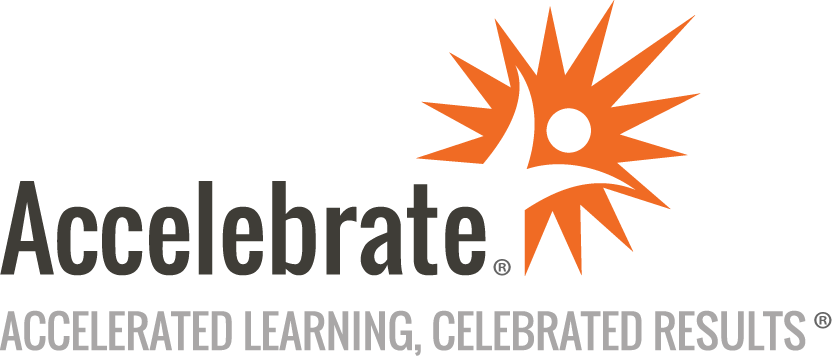 Designing and Implementing a Data Science Solution on Azure (DP-100)Course Number: MOC-DP-100
Duration: 4 daysOverviewThis Microsoft official course (DP-100), Designing and Implementing a Data Science Solution on Azure training, teaches data scientists with existing knowledge of Python how to leverage Python and Machine Learning (ML) to manage data ingestion and preparation, model training and deployment, and monitor an ML solution with Azure ML and MLflow. This course prepares students for the DP-100 exam for which every attendee receives a voucher.PrerequisitesBefore attending this course, students must have:Fundamental knowledge of cloud computing concepts and experience in general data science and Machine Learning tools and techniques, including: Creating cloud resources in Microsoft AzureUsing Python to explore and visualize dataTraining and validating machine learning models using common frameworks like Scikit-Learn, PyTorch, and TensorFlowWorking with containersTo gain these prerequisite skills, participants can take these short, self-paced, free online courses from Microsoft: Explore Microsoft cloud conceptsCreate machine learning modelsAdminister containers in AzureTaken AZ-900: Azure fundamentals or have equivalent knowledge.MaterialsAll Microsoft Azure training students receive Microsoft official courseware.For all Microsoft Official Courses taught in their entirety that have a corresponding certification exam, an exam voucher is included for each participant.Software Needed on Each Student PCAttendees will not need to install any software on their computer for this class. The class will be conducted in a remote environment that Accelebrate will provide; students will only need a local computer with a web browser and a stable Internet connection. Any recent version of Microsoft Edge, Mozilla Firefox, or Google Chrome will be fine.ObjectivesOperate machine learning solutions at cloud scale using Azure Machine LearningManage data ingestion and preparationModel training and deploymentImplement a machine learning solution in Microsoft AzureOutlineIntroductionDesign a data ingestion strategy for machine learning projectsDesign a machine learning model training solutionDesign a model deployment solutionExplore Azure Machine Learning workspace resources and assetsExplore developer tools for workspace interactionMake data available in Azure Machine LearningWork with compute targets in Azure Machine LearningWork with environments in Azure Machine LearningFind the best classification model with Automated Machine LearningTrack model training in Jupyter notebooks with MLflowRun a training script as a command job in Azure Machine LearningTrack model training with MLflow in jobsRun pipelines in Azure Machine LearningPerform hyperparameter tuning with Azure Machine LearningDeploy a model to a managed online endpointDeploy a model to a batch endpointConclusion